CONTROL MISIÓN 11 SÚPER MATIHÉROES Nombre: _______________________________ Nº Lista: ______  Fecha: ________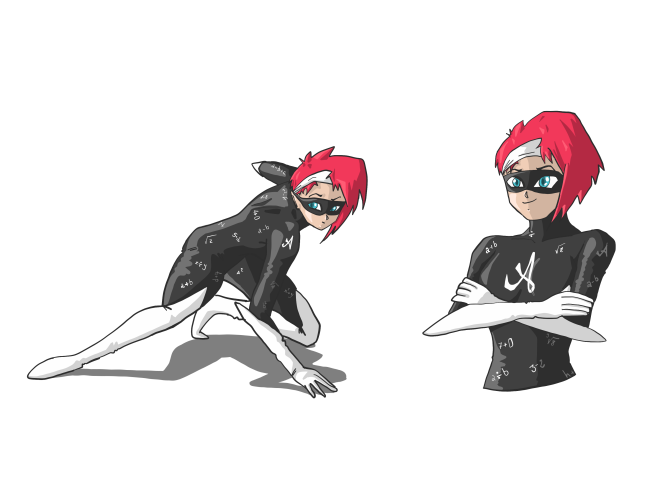 1. Completa las siguientes igualdades.7 m2 = ............ dm2 					65 m2 = ............ dam2395 cm2 = ............ dm2 					8,352 dam2 = ............ hm22,3 m2 = ............ dm2 = ............ cm2			7 km2 = ............ m22. Completa las siguientes igualdades.25 cm2 y 36 mm2 = ............ mm217523 dm2 = ............ m2 y ............ dm25323 hm2 y 54 dam2= ............ dam2235683 hm2 = ............ km2  y ............ hm2547 dam2 y 72 m2= ............ m23. Realiza las siguientes operaciones.5275 m2 + 6456 m2537653 dm2 ─ 340 055 dm2312876 m2 + 76221 m2 → decámetros cuadrados57645 m2 x 2 → decímetros cuadrados4. Halla el área de las casas de Aritmética, Paradoja, Parámetro y Cálculus. A						B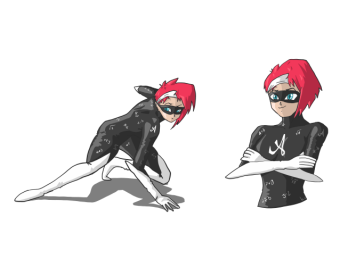 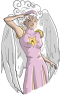 			7 m							3 m								8 mC						D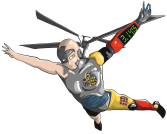 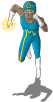 			3,7 cm								4 cm        7,6 cm							8,2 cm5. Una empresa ha visto que sois geniales calculando áreas. Nos ha pedido que calculemos las áreas de las siguientes figuras.A				B			C	       3 cm		       3,5 m						   6,3 m				       2,4 cm3 m								        2 cm    2,5 m6. La misma empresa nos ha pedido que calculemos el área de los siguientes polígonos regulares. Ayúdales a calcularlos.A					B	   2 cm					     3,7 cm 5 cm					 3 cm7. Calcula el área de los siguientes círculos.A							B					8. Vector y Paradoja han creado un pequeño castillo medieval para el parque que hay enfrente de sus casas. Tienen que comprar la pintura para acabarlo y necesitan saber qué superficie ocupa. Ayúdales calculando cuántos centímetros cuadrados tiene el decorado.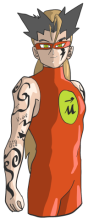 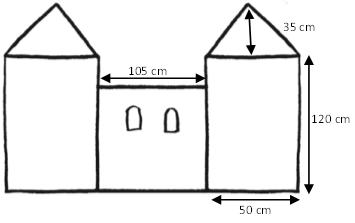 9. Si el área de un pentágono regular es de 30 cm2 y su apotema es de 3 cm, ¿cuál será la longitud de cada lado? Resuélvelo y explica cómo lo has sabido.